Dossier d’inscription
Concours “Prix de l’innovation                  Sapeurs-Pompiers de France ” 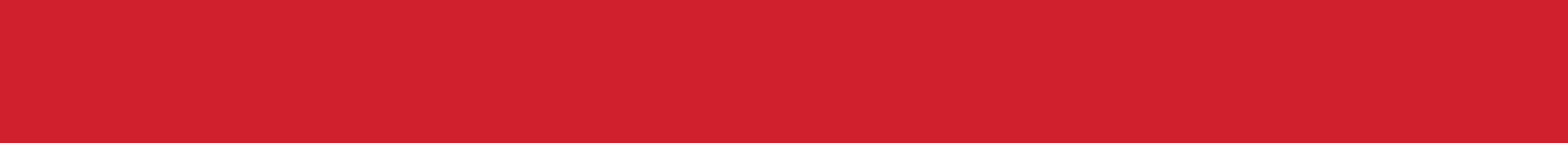 Novembre 2020 - Paris Nom du projet présenté:Nom de la société porteuse: Adresse : N° SIREN - SIRET: Référent du dossier:Nom:Prénom:Qualité :Tél:Courriel: Représentant(s) envisagé(s) pour présenter le projet (dans la limite de 2 personnes)Nom:Prénom:Qualité :Nom:Prénom:Qualité :Dossier d’inscription à nous retourner avant le 20 octobre 2020 minuitpar mail : à julien.fischer@atraksis.fr (pour plus d’information 06 22 46 04 23)Description de la société Dans cette partie, vous devez présenter votre société, création, secteur d’activité, produits réalisés (le cas échéant déjà commercialisés), nombre de collaborateurs, mode de financement, partenariat, raison d’être. Possibilité de fournir une plaquette de présentation.2 pages maximum Description du projet / solutionDans cette partie, vous devez présenter votre solution dans sa globalité. Il s'agit également d'un argumentaire sur la pertinence, la nouveauté, le caractère innovant de la solution pour les services d'incendie et de secours. Possibilité de fournir une plaquette de présentation.5 pages maximum La vision à moyen terme de l'évolution du projet 1 page A4 maximum Financement du projet Description du business model actuel et/ou futur du projet Abstract écrit présentant la solution 250 signes maximum. A des fins de publications sur les supports de communication, le cas échéant(caractéristiques essentielles et non confidentielles du projet présenté)Porteur du projet Présentation du porteur du projet 